台北市化工原料商業同業公會   函受 文 者：全體會員發文日期：中華民國112年4月18日
發文字號：（112）北市化工德字第034號       檢轉 勞動部職業安全衛生署-書函二則。主旨：職安署訂於112年5月18日及10月5日，分別於臺北及高雄辦理「化學品源頭廠商危害資訊管理宣導說明會」，因名額有限，敬請及早報名參加。職安署訂於112年5月17日及10月3日，分別於臺北及臺中辦理「危害性化學品危害分類標示與通識措施說明會」，因名額有限，敬請及早報名。說明：為強化供應鏈化學品危害資訊之傳遞，進而提升源頭廠商製備安全資料表之品質，爰辦理本說明會。報名與簡章請詳網址：https://www.osha.gov.tw/48110/48417/48425/146158/post 為使事業單位廠場新進職業安全衛生相關人員，對GHS、化學品危害標示與SDS等規定，有一定認知基礎，以辨識化學品危害性，進而採取預防措施，特舉辦此說明會。報名與簡章請詳網址：https://www.osha.gov.tw/48110/48417/48425/146154/post 本說明會全程免費，時間與地點詳如附件，一律採網路報名(報名網址如上)，請先詳閱報名方式，報名時間112年4月19日上午10時起至報名額滿截止。若有報名相關疑問，請逕洽本活動執行單位財團法人安全衛生技術中心林玫君小姐，聯絡電話：（06）2937770。                                   理事長 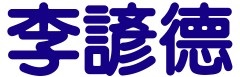 